Благотворительный фонд помощи недоношенным детям и их семьям 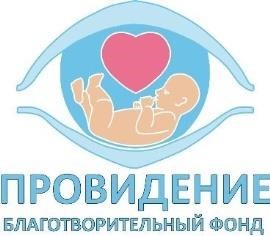 «ПРОВИДЕНИЕ» ИНН/КПП 5038134926/503801001,  ОГРН 1185000002967  Р/с 40703810740000003761 в ПАО СБЕРБАНК, К/с 30101810400000000225,  БИК 044525225 Тел.: +7(985)431-56-76 E-mail: info@fond-providenie.ru Web: www.fond-providenie.ru Отчет за декабрь 2019 года
В ноябре, благодаря Вашей помощи, мы собрали 1 580 373рубля 03 копейки. Наши расходы составили 1 399 931 рубля 11 копеек. Большое спасибо всем, кто жертвовал, кто распространял информацию о тех, кому нужна помощь, кто поддерживал нас! Все документы, подтверждающие оплату, мы можем предоставить по требованию, а также можно увидеть на страницах наших подопечных, программ и проектов.Расходы на уставную деятельность за декабрь:254 198,70 руб. – оплата за лечение и госпитализацию Исраелян Давида в ГБУЗ "НПЦ СПЕЦ.МЕД.ПОМОЩИ ДЕТЯМ ДЗМ";137 925,70 руб. – оплата за лечение и госпитализацию Грутсу Зои в ГБУЗ "НПЦ СПЕЦ.МЕД.ПОМОЩИ ДЕТЯМ ДЗМ";79 000,00 руб. – оплата за курс реабилитации Адмайкиной Ангелины в АНО «Я МОГУ!»;150 915,70 руб. - оплата за лечение и госпитализацию Абасбекова Даниля в ГБУЗ "НПЦ СПЕЦ.МЕД.ПОМОЩИ ДЕТЯМ ДЗМ";125 765,70 руб. – оплата за лечение и госпитализацию Сашенковой Марии в ГБУЗ "НПЦ СПЕЦ.МЕД.ПОМОЩИ ДЕТЯМ ДЗМ"134 555,70 руб. – оплата за лечение и госпитализацию Аткина Данила в ГБУЗ "НПЦ СПЕЦ.МЕД.ПОМОЩИ ДЕТЯМ ДЗМ";208 383,50 руб. – оплата за лечение и госпитализацию Нигматулина Умара в ГБУЗ "НПЦ СПЕЦ.МЕД.ПОМОЩИ ДЕТЯМ ДЗМ"132 885,70 руб. – оплата за лечение и госпитализацию Фомина Леонида в ГБУЗ "НПЦ СПЕЦ.МЕД.ПОМОЩИ ДЕТЯМ ДЗМ"Для обеспечения работы Фонда:5 640,00 руб. – оплата услуг по обновлению интернет-сайта;2 251,00 руб. – комиссии банка за обслуживание счетов в декабре 2019 г.;88 000,00 руб. - оплата за организацию привлечения партнеров для оказания благотворительной помощи в декабре 2019 г.В рамках сбора на оплату труда сотрудников Фонда:52 200,00 руб. – перечисление заработной платы сотрудникам фонда за декабрь 2019 г.;18 120,00 руб. – перечисление налогов и сборов за декабрь 2019 г.;2 289,41 руб. – перечисление страховых взносов за ноябрь 2019 г. 